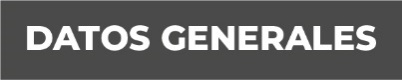 Nombre: Saúl Arnold Romero González.Grado de Escolaridad: Lic. en Derecho.Cédula Profesional (Licenciatura): 8868309Correo Electrónico: Datos GeneralesFormación Académica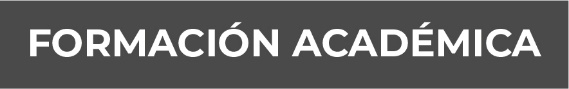 2008-2013	Universidad Veracruzana –Facultad de DerechoLicenciatura en Derecho.2012-2016Universidad Veracruzana –Facultad de Contaduría y AdministraciónLicenciatura en Contaduría. (Título y Cédula en trámite)2019-2021Instituto Universitario VeracruzanoMaestría en Derecho Constitucional y Administrativo. (Título y Cédula en trámite)2021-A LA FECHASecretaría de Seguridad Pública de Veracruz–Centro de Estudios e Investigación en SeguridadDoctorado en Ciencias de la Seguridad. (En curso)Trayectoria Profesional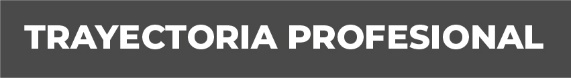 Mayo 2016- Septiembre 2020Fiscalía General del Estado de Veracruz de Ignacio de la LlaveCentro de Evaluación y Control de ConfianzaAnalista JurídicoSeptiembre 2020- Junio 2021Fiscalía General del Estado de Veracruz de Ignacio de la LlaveUnidad Integral de Procuración de Justicia del XII Distrito Judicial en Coatepec, VeracruzAuxiliar de FiscalJunio 2021-A LA FECHAFiscalía General del Estado de Veracruz de Ignacio de la LlaveSub Unidad Integral de Procuración de Justicia del XVII Distrito Judicial en Cardel, VeracruzFiscal Segundo Conocimiento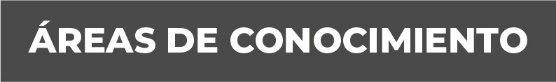 -Derecho Penal-Derecho Constitucional-Derecho Administrativo-Procesos de Evaluación y Control de Confianza